Od:	xxxOdesláno:	pondělí 1. listopadu 2021 12:52Komu:	xxxKopie:	xxxPředmět:	RE: Objednávka č. 3410003024Přílohy:	NAKIT objednávka I.etapa.pdfPodepsáno:	xxxDobrý den,díky za zaslání objednávky. Tuto jsem digitálně podepsal (viz. příloha).V případě jakéhokoliv dotazu či nejasností mě neváhejte kontaktovat. Díky za spolupráci a jsme s pozdravem.xxxxxxTel: xxxEmail:xxx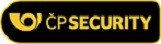 From: xxxSent: Monday, November 1, 2021 12:32 PMTo: xxxCc: xxxSubject: Objednávka č. 3410003024 Dobrý den,přílohou Vám zasíláme výše uvedenou objednávku.Vzhledem k povinnosti uveřejňovat veškeré smlouvy v hodnotě nad 50 tis. Kč bez DPH v Registru smluv vyplývající ze zákona č. 340/2015 Sb., Vás žádámeo potvrzení objednávky, a to nejlépe zasláním skenu objednávky podepsané za Vaši stranu osobou k tomu oprávněnou tak, aby bylo prokazatelnéuzavření smluvního vztahu. Uveřejnění v souladu se zákonem zajistí objednatel - Národní agentura pro komunikační a informační technologie, s.p.S pozdravem a přáním příjemného dnexxx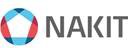 Národní agentura pro komunikační a informační technologie, s. p.Kodaňská 1441/46, 101 00 Praha 10 – Vršovice, Česká republikawww.nakit.cz